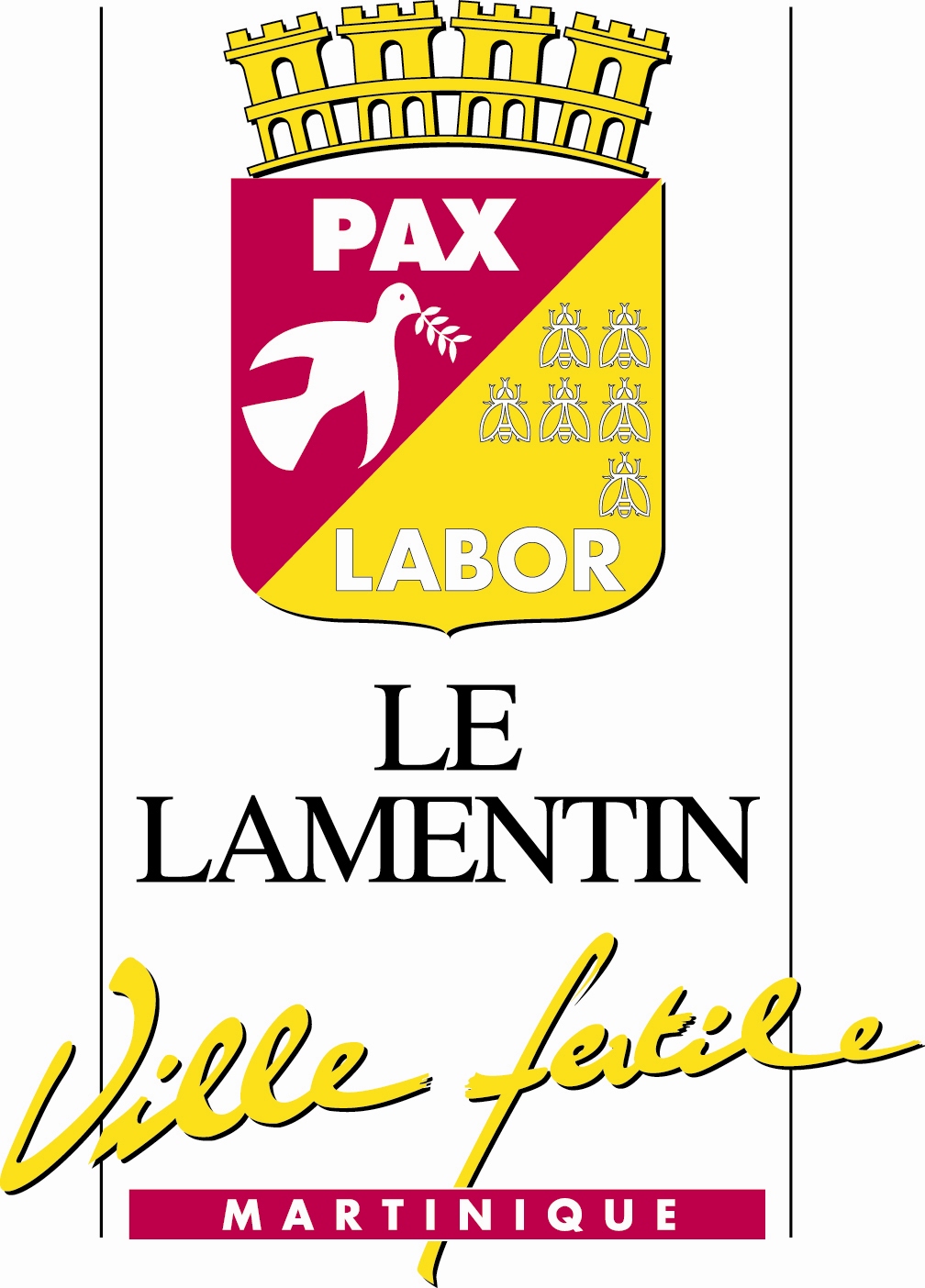 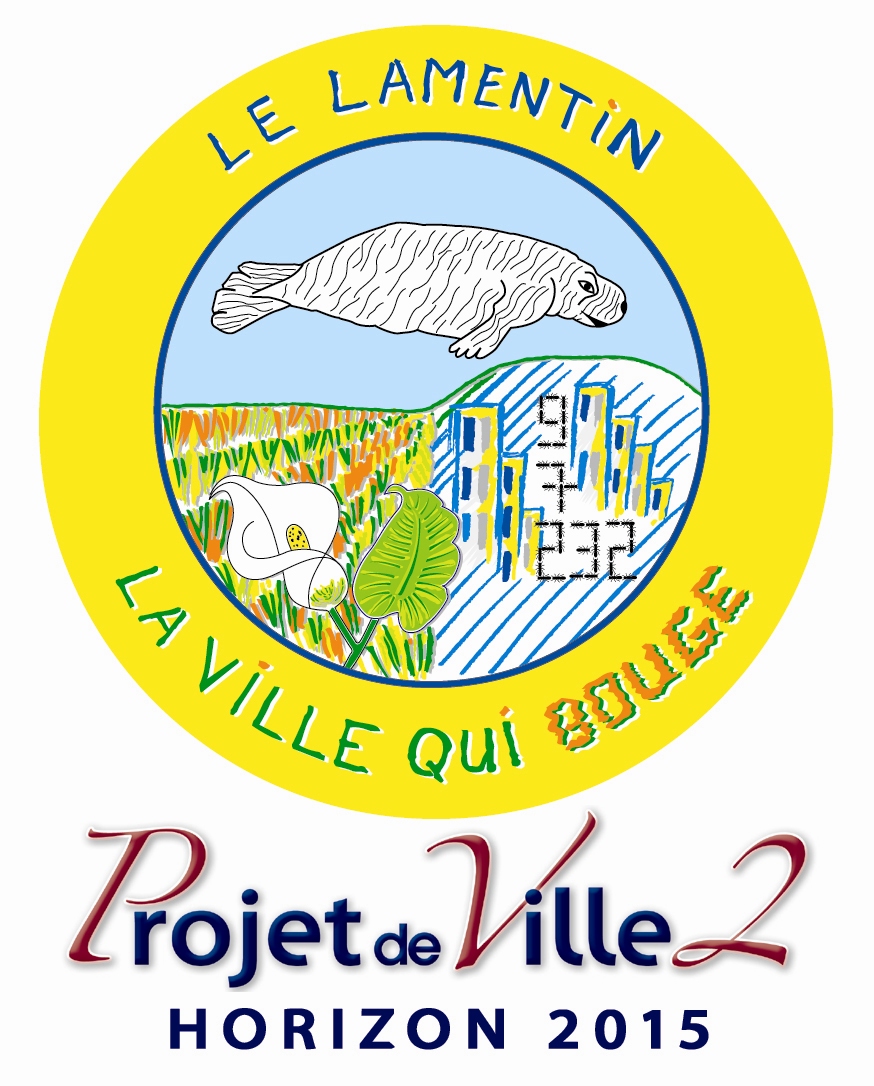 AVIS DE MARCHE- Collectivité qui passe le marché	:	VILLE DU LAMENTIN - MARTINIQUE 						Place Antonio Macéo - 97232 LAMENTIN						Téléphone : 05 96 66 68 88  - Télécopie : 05 96 51 67 88- Objet de la Consultation		: PRESTATION CLE EN MAIN POUR LA « CEREMONIE						             DES VŒUX DU MAIRE » AU PERSONNEL MUNICIPAL 						  DE LA VILLE DU LAMENTIN- Allotissement				: Lot Unique							 -  Durée du marché 			: 01 jour (15 Janvier 2020)- Procédure				: Marché A Procédure Adaptée (MAPA) Article R2123-1 1° du Code de					  la Commande Publique   Marché ordinaire		- Dépôt des  offres			: Site du profil Acheteur : http://www.e-marchespublics.com					  Courriel : support@dematis.com					  Tél. 01 72 36 55 48  - Fax : 01 72 70 55 57- Remise des offres par voix électronique				: Obligatoire- Sélection des candidats 		: Compétences, capacités techniques financières et professionnelles		- Critères de jugement des offres	:	et pondération			  Originalité et qualité des propositions	: 75 %Originalité des menus 				: 35 %Le plat de résistance devra être composé des éléments retenus,laissant place à la créativité, l’originalité et à la transformationdes produitsQualité animation					: 20 %Qualité et originalité Décoration/Sonorisation 	: 20 %	Les justificatifs et informations (descriptif, photographies, brochures …) permettant d’apprécier les sous-critères définis ci-avant devront impéra-tivement être présentés dans le mémoire.					  Prix						: 25 %- Négociation				: Autorisée- Justification à produire		: Lettre de candidature (DC1)					  Déclaration du candidat (DC2)					  Déclaration du chiffre d’affaires					  Références Professionnelles					  Moyens humains et matériels					  Présentation d’une liste des principales fournitures ou des 							  principaux services au cours des trois dernières années					  Certificats de bonne exécution					  Attestation d’assurance					  Mémoire justificatif					  Brochures					  Photos- Délai de validité des offres	: 120 jours- Date limite de remise des offres     : le 18 Novembre 2019 à 12h00 au plus tard- Date d’envoi de l’Avis à la publication :	 25 Octobre 2019Le Lamentin, le 25 Octobre 2019								Le Pouvoir Adjudicateur